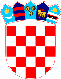 REPUBLIKA HRVATSKA                                                    VUKOVARSKO-SRIJEMSKA ŽUPANIJA OPĆINA TOVARNIK OPĆINSKI NAČELNIK KLASA: 022-05/ 17-05/09URBROJ: 2188/12-03/01-17-1 Tovarnik, 15.05.2017.  Na temelju članka 48. Zakona o lokalnoj i područnoj ( regionalnoj ) samoupravi ( Narodne novine br. 33/01, 60/01, 129/05, 109/07, 125/08 i 36/09 ) načelnica Općine Tovarnik , dana 15.05.2017. , d o n o s i PRAVILNIKO PLAĆAMA, NAKNADAMA PLAĆE, MATERIJALNIM I DRUGIM PRAVIMA SUŽBENIKA I NAMJEŠTENIKA OPĆINE TOVARNIKI. TEMELJNE ODREDBE Članak 1.Ovim se pravilnikom uređuju plaće i dodaci na plaću, naknade plaće te ostala materijalna i druga prava službenika i namještenika u Jedinstvenom upravnom odjelu Općine Tovarnik ( u daljnjem tekstu: zaposlenici ) II. PLAĆE I DODATCI NA PLAĆE Članak 2.Plaću zaposlenika Općine Tovarnik čini osnovna plaća i dodatci na plaću Osnovnu ( bruto ) plaća službenika i namještenika čini umnožak koeficijenta složenosti poslova radnog mjesta na koje je raspoređen a koje posebnom Odlukom određuje Općinsko vijeće Općine Tovarnik na prijedlog načelnika Općine i osnovice za izračun plaće, koju posebnom odlukom određuje Načelnik Općine, uvećan za 0,5 % za svaku navršenu godinu radnog staža, Dodatci na plaću su dodatci za uspješnost na radu, dodatci za poslove s posebnim uvjetima rada i druga uvećanja plaće. Članak 3.Plaća se isplaćuje unatrag jedanput mjesečno za protekli mjesec do 10. u mjesecu Članak 4.Poslodavac je dužan na zahtjev zaposlenika izvršiti uplatu obustava iz plaće (kredit, uzdržavanje i sl.). Članak 5.Za natprosječne rezultate u radu zaposlenici  mogu ostvariti dodatak za uspješnost na radu. kriterije za utvrđivanja natprosječnih rezultata i način isplate dodatka za uspješnost na radu službenika i namještenika Općine Tovarnik uređuje Načelnik Općine posebnim pravilnikom članak 6.Osnovna plaća zaposlenika uvećat će se za: - Rad noću  ------------------------------------------------------------------------------------------------------40% - Prekovremeni rad -------------------------------------------------------------------------------------------50% - Rad Subotom -------------------------------------------------------------------------------------------------25% - Rad Nedjeljom -----------------------------------------------------------------------------------------------35% - Rad blagdanom i neradnim danom -------------------------------------------------------------------150% Osnovna plaća uvećat će se: - ako službenik ima znanstveni stupanj magistra znanosti za 8%, - ako službenik ima znanstveni stupanj doktora znanosti za 15%, ako znanstveni stupanj nije uvjet za radno mjesto na kojem službenik radi i ako je znanstveni stupanj u funkciji poslova radnog mjesta na kojem službenik radi. Dodaci iz stavka 1. Ovoga članka međusobno se ne isključuju Prekovremenim radom, smatra se svaki sat rada duži od 8 sati dnevno, kao i svaki sat rada Subotom ili Nedjeljom koje od zaposlenika zahtjeva Načelnik Općine ili Pročelnik JUO Redovni mjesečni fond radnih sati su sati koje zaposlenici trebaju raditi u tekućem mjesecu, a dobije se na način da se broj radnih dana u tekućem mjesecu pomnoži s 8 sati. Umjesto uvećanja osnovne plaće po osnovi prekovremenog rada, zaposlenik može koristiti jedan ili više slobodnih radnih dana prema ostvarenim satima prekovremenog rada u omjeru 1:1,5 (1 sat prekovremenog rada = 1 sat i 30 min redovnog sata rada), te mu se u tom slučaju izdaje rješenje u kojem se navodi broj i vrijeme korištenja slobodnih dana, kao i vrijeme kad je taj prekovremeni rad ostvaren.  NAKNADE PLAĆE Članak 7.Za vrijeme korištenja godišnjeg odmora, zaposleniku pripada naknada plaće u visini kao da je radio u redovnom radnom vremenu Članak 8.Za vrijeme korištenja plaćenog dopusta zaposleniku pripada naknada plaće kao da je radio u redovnom radnom vremenu Članak 9.Ako je zaposlenik odsutan iz službe odnosno s rada zbog bolovanja do 42 dana, pripada mu naknada plaće u visini od 85% od njegove osnovne plaće. Naknada u 100% iznosu osnovne plaće pripada zaposleniku kad je na bolovanju zbog profesionalne bolesti ili ozljede na radu. OSTALA MATERIJALNA PRAVA članak 10. Zaposlenik ima pravo na jubilarnu nagradu kako slijedi: Jubilarna nagrada isplaćuje se prvoga narednog mjeseca od mjeseca u kojem je zaposlenik  ostvario pravo na jubilarnu nagradu. Iznimno, ako zaposleniku  prestaje služba odnosno rad u državnom tijelu, a ostvario je pravo na jubilarnu nagradu, nagrada će se isplatiti zaposleniku  sljedećeg mjeseca po prestanku službe ili rada, a u slučaju smrti zaposlenika  njihovim nasljednicima sukladno Zakonu o nasljeđivanju.Članak 11.Obitelj zaposlenika ima pravo na pomoć u slučaju: • smrti zaposlenika – 7.500,00 knZaposlenik ima pravo na pomoć u slučaju: • smrti supružnika, djeteta i roditelja – 3.000,00 knČlanak 12. zaposlenik ima pravo na pomoć u slučaju: bolovanja dužeg od 90 dana – 2.500,00 kn godišnje invalidnosti zaposlenika- 2.500,00 kn godišnje nastanak invalidnosti maloljetne djece ili supružnika zaposlenika-2.000,00 kn Nastanak invalidnosti zaposlenika  i supružnika utvrđuje se dostavom pravomoćnog rješenja o općoj nesposobnosti za rad. Nastanak invalidnosti malodobnog djeteta utvrđuje se pravomoćnim rješenjem o invalidnosti nadležne službe socijalne skrbi                                                            Članak 13.Prigodom dana sv. Nikole djeca zaposlenika koja do 6. Prosinca tekuće godine nisu napunila 15 godina imaju pravo na prigodan dar u iznosu od 600,00 kn Članak 14.Zaposlenik ima pravo na dar u naravi u vrijednosti do 400 kn godišnje Članak 15.Prigodom uskrsnih blagdana, zaposlenicima se isplaćuje nagrada u visini 1.250,00 kn Prigodom božićnih blagdana zaposlenicima se isplaćuje nagrada u visini 1.250,00 knČlanak 16.Zaposleniku koji odlazi u mirovinu pripada pravo na otpremninu u visini 15.000,00 kn Otpremnina zbog poslovnog i osobno uvjetovanog otkaza  iznosi  6.400 kn za svaku navršenu godinu rada a za invalide rada 8.000 kn za svaku godinu radaČlanak 17.Kada je zaposlenik upućen na službeno putovanje, pripada mu puna naknada prijevoznih troškova, dnevnice i naknada punog iznosa hotelskog računa za spavanje. visina dnevnice za službena putovanja u Republici Hrvatskoj iznosi najmanje 170,00 kuna, a za službena putovanja u inozemstvu dnevnica se isplaćuje u visini propisanoj Odlukom o visini dnevnice za službeno putovanje u inozemstvo za korisnike koji se financiraju iz sredstava Državnog proračuna. Ukoliko je zaposleniku osigurana odgovarajuća dnevna prehrana, isplatit će mu se 50% iznosa dnevnice iz stavka 2. ovoga članka. Ukoliko je zaposleniku osiguran odgovarajući smješta u čvrstom objektu nema pravo na naknadu hotelskog računa za spavanje. Odgovarajući smještaj u čvrstom objektu je smještaj u zidanom ili drvenom stambenom objektu, koji ispunjava tehničke uvjete za stanovanje (voda, struja, sanitarije, namještaj nužan za smještaj zaposlenika a, po potrebi grijanje, odnosno hlađenje, zaštita od buke i dr.). Zaposlenik upućen od strane poslodavca na školovanje, edukaciju, seminar i sl. ima pravo na punu dnevnicu i ostale prava iz ovoga članka za cijelo vrijeme trajanja izobrazbe. Zaposleniku se mora izdati nalog za službeno putovanje najmanje 24 sata prije putovanja u kojem mora biti naznačeno odobreno prijevozno sredstvo. Ukoliko je zaposleniku odobreno korištenje privatnog automobila u službene svrhe, ima pravo na naknadu troškova korištenja privatnog automobila u visini neoporezivog iznosa utvrđenog Pravilnikom o porezu na dohodak tj. 2 kn po prijeđenom km.Ukoliko zaposlenik koristi svoje vlastito prijevozno sredstvo čije korištenje nije odobreno ima pravo na naknadu troškova prijevoza u visini cijene karte putnim nalogom odobrenog prijevoznog sredstva. Zaposlenik ima pravo na pola dnevnice ukoliko službeno putovanje traje između 8 i 12 sati, a ukoliko službeno putovanje traje između 12 i 24 sata ima pravo na punu dnevnicu. Članak 18.Pravo na naknadu troškova međumjesnog javnog prijevoza imaju svi zaposlenici koji stanuju izvan mjesta sjedišta Općine Tovarnik Pod pojmom međumjesni javni prijevoz podrazumijeva se javni prijevoz autobusom organiziran od mjesta stanovanja, koji je različit od mjesta rada, do mjesta rada zaposlenika zaposlenici imaju pravo na mjesečnu kartu, ili ovisno o njihovoj želji, pravo na naknadu troškova u visini cijene mjesečne karte Zaposlenici nemaju pravo na naknadu troškova prijevoza samo u slučaju ako u tijeku mjeseca nisu radili niti jedan dan. Naknada troškova prijevoza isplaćuje se unaprijed i to na plaći za prethodni mjesec. Naknada troškova prijevoza iz ovog članka isplaćuje se po cjeniku javnog prijevoznika za građanstvo za mjesečne karte za radnike. ZDRAVLJE I SIGURNOST NA RADU Članak 19.Zaposlenici su kolektivno osigurani od posljedica nesretnog slučaja za vrijeme obavljanja službe, odnosno rada, kao i u slobodnom vremenu, tijekom 24 sata. Članak 20.Zaposlenicima se osiguravaju sve mjere nužne za zaštitu života te sigurnosti i zdravlja, uključujući njihovo osposobljavanje za siguran rad , sprečavanje opasnosti na radu te pružanje informacija o poduzetim mjerama zaštite na radu. ZAVRŠNA ODREDBE Članak 21.Ovaj pravilnik stupa na snagu danom donošenja a objavit će se u „Službenom vjesniku“ Vukovarsko-srijemske županije. NAČELNICA OPĆINE TOVARNIKRuža V. Šijaković, oec.–  za navršenih 10 godina radnog staža1.500–  za navršenih 15 godina radnog staža2.000–  za navršenih 20 godina radnog staža2.500–  za navršenih 25 godina radnog staža3.000–  za navršenih 30 godina radnog staža3.500–  za navršenih 35 godina radnog staža4.000–  z navršenih a 40 godina radnog staža5.000